Практическая работа №5– Наклоны, повороты и отраженияЗадание 1. Выполнение наклонов	(2 балл)Задание 2. Выполнение поворотов и отражений	(3 балл)Задание 1. Выполнение наклонов	Задача: наклонить объект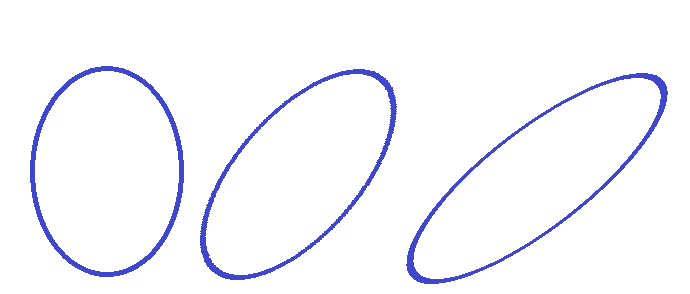 1.1.	Запусти программу Paint:	Пуск → Все программы → Стандартные → Paint1.2.	Выбери инструмент «Овал» и нарисуй овальную область:1.3.		Выдели овал инструментом «Выделение» и откройте окно «Изменения размера»: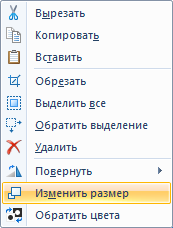 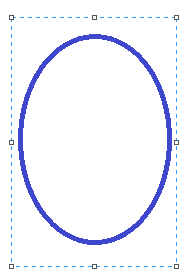 1.4.	 В окне изменения размеров введите значения наклона в градусах: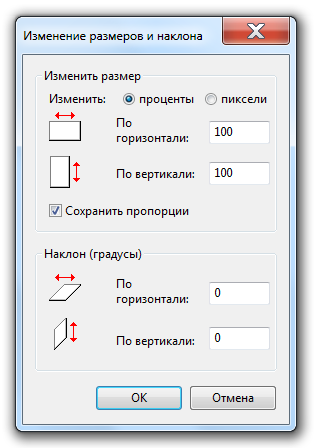 	Покажи результат преподавателю.Задание 2. Выполнение поворотов и отражений2.1.	Нарисуй, используя наклоны и кривые ягоду крыжовника, шарики: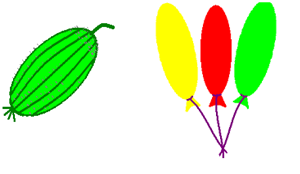 2.2.	Нарисуй цветок: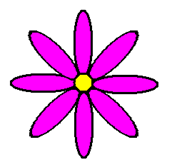 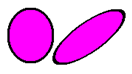 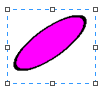 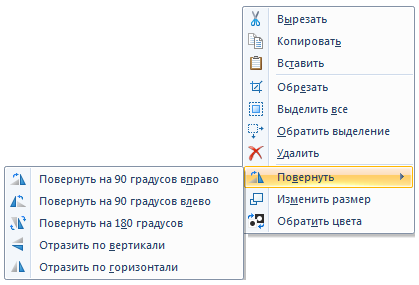 